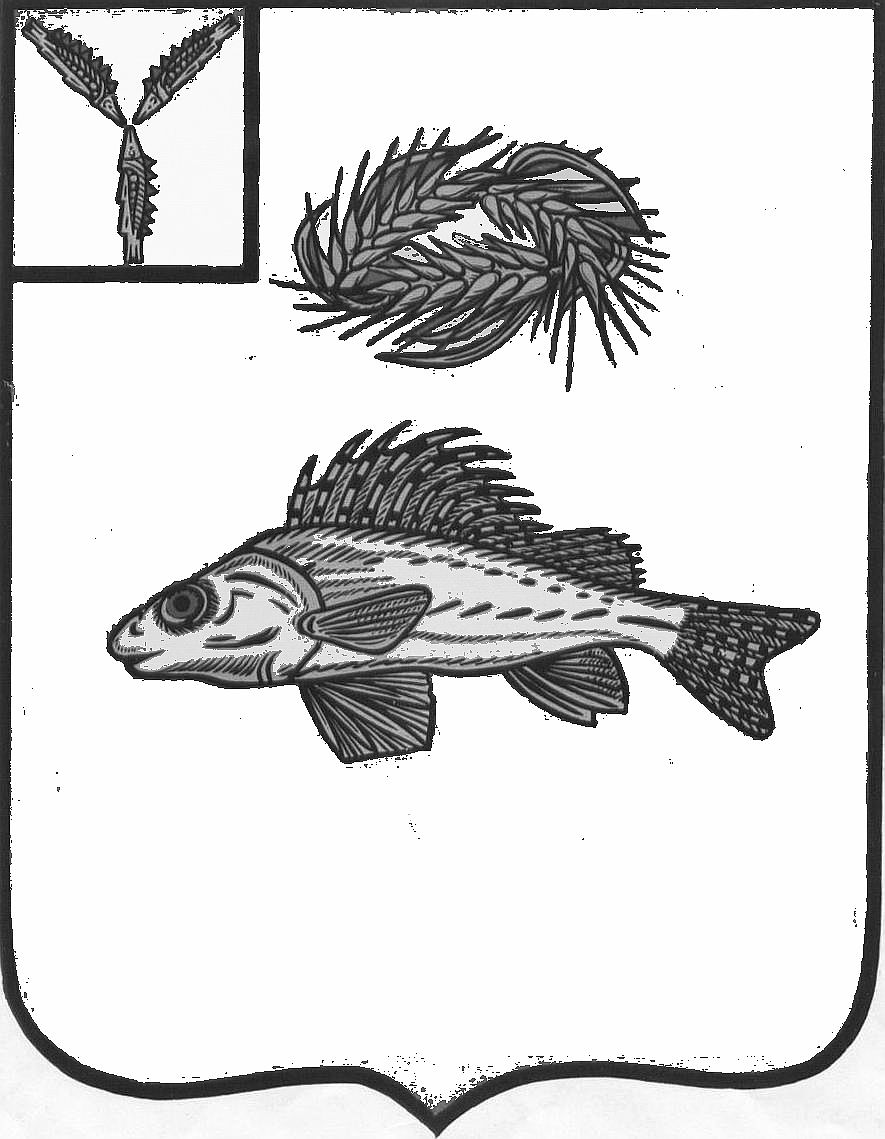 О внесении изменений в постановление администрации ЕМР от 18.06.2014г. № 798         Руководствуясь Уставом Ершовского муниципального района Саратовской области, администрация Ершовского муниципального района ПОСТАНОВЛЯЕТ:      1. Внести в приложение №4 к постановлению администрации Ершовского муниципального района от 18.06.2014г. № 798 «О создании муниципального казенного учреждения  "Централизованная административно-хозяйственная служба Ершовского муниципального района Саратовской области" следующие изменения и дополнения:      - в пункте 2.4. раздела 2 «Оплата труда руководителя»  цифру «4%» заменить на цифры «0,2%»;     - в пункте 4.4. раздела 4 «Оплата труда водителей автомобилей »  цифру  «4%» заменить на цифры «0,2%»;      - в пункте 5.7. раздела 5 «Оплата труда сторожей»  цифру  «4%» заменить на цифры «0,2%»;    - в пункте 6.4.  раздела 6  «Оплата труда уборщиков служебных помещений»   цифру  «4%» заменить на цифры «0,2%»;       - в пункте 7.4. раздела 7 «Оплата труда механика»   цифру  «4%» заменить на цифры «0,2%»;         - в пункте 7.1.4. раздела «Оплата труда рабочего» цифру  «4%» заменить на цифры «0,2%»;     - приложение к положению об оплате труда работников МКУ «ЦАХС Ершовского района» изложить в новой редакции  согласно приложения к настоящему постановлению.      2.Сектору по информатизационным технологиям и программного обеспечения администрации Ершовского муниципального района Саратовской области разместить настоящее постановление на официальном сайте администрации ЕМР в сети «Интернет».   3. Настоящее постановление вступает в силу с момента подписания.Глава Ершовского муниципального района                            С.А.ЗубрицкаяПриложение к постановлению администрации Ершовского муниципального районаот _ 17.01.2019г. _ № _17__  №п/пНаименование должностиОклад (руб.) 1Руководитель 6546,00 2 Водитель автомобиля 4067,00  3 Механик  3910,00  4 Уборщик служебных помещений  3910,00  5  Сторож 3910,00 6 Рабочий 3910,00